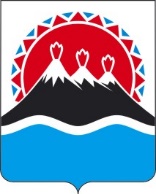 П О С Т А Н О В Л Е Н И ЕПРАВИТЕЛЬСТВАКАМЧАТСКОГО КРАЯг. Петропавловск-КамчатскийПРАВИТЕЛЬСТВО ПОСТАНОВЛЯЕТ:Внести в постановление Правительства Камчатского края от 28.04.2015 № 158-П «О предоставлении социальных услуг бесплатно отдельным категориям граждан в Камчатском крае» следующие изменения:преамбулу изложить в следующей редакции:«В соответствии с Федеральным законом от 28.12.2013 № 442-ФЗ «Об основах социального обслуживания граждан в Российской Федерации», Законом Камчатского края от 01.07.2014 № 469 «Об отдельных вопросах социального обслуживания граждан в Камчатском крае»ПРАВИТЕЛЬСТВО ПОСТАНОВЛЯЕТ:»;постановляющую часть изложить в следующей редакции: «1. Социальные услуги предоставляются бесплатно:1) в форме социального обслуживания на дому, в полустационарной и стационарной формах социального обслуживания:а) несовершеннолетним детям;б) лицам, пострадавшим в результате чрезвычайных ситуаций, вооруженных межнациональных (межэтнических) конфликтов;в) ветеранам Великой Отечественной войны;2) в форме социального обслуживания на дому и в полустационарной форме социального обслуживания:а) гражданам, не способным к самообслуживанию в связи с преклонным возрастом, болезнью, инвалидностью, не имеющим родственников, которые могут обеспечить им помощь и уход, если среднедушевой доход этих граждан ниже предельной величины среднедушевого дохода, определяемой в соответствии со статьей 41 Закона Камчатского края от 01.07.2014 № 469 «Об отдельных вопросах социального обслуживания граждан в Камчатском крае»;б) семьям, имеющим детей-инвалидов, и семьям, имеющим детей с ограниченными возможностями здоровья;в) гражданам, имеющим Высшее почетное звание Камчатского края «Почетный житель Камчатского края».2. Настоящее постановление вступает в силу через 10 дней после дня его официального опубликования и распространяется на правоотношения, возникшие с 1 января 2015 года.».Настоящее постановление вступает в силу после дня его официального опубликования.[Дата регистрации]№[Номер документа]О внесении изменений в постановление Правительства Камчатского края от 28.04.2015 № 158-П «О предоставлении социальных услуг бесплатно отдельным категориям граждан в Камчатском крае»Временно исполняющий обязанности Председателя Правительства – Первого вице-губернатора Камчатского края[горизонтальный штамп подписи 1]Е.А. Чекин